Muster-Gefährdungsbeurteilung Chemieunterricht an WaldorfschulenKlassenstufe: 		9. KlasseTitel des Versuchs: 	Rohrzuckerinversion durch Saccharase der Hefe (3.2)Literatur:			Lehrbuch der phänomenologischen Chemie, Band 1, Seite 154Gefahrenstufe                  	Versuchstyp   Lehrer             SchülerGefahrstoffe (Ausgangsstoffe, mögliche Zwischenprodukte, Endprodukte)Andere Stoffe:Beschreibung der DurchführungMan stellt  100 ml einer 3 - 5% igen Saccharose-Lösung her. Mit einem Teil der Saccharose-Lösung führt man die Fehlingprobe durch. In der restlichen Saccharose-Lösung suspendiert man etwa 1/4 eines Presshefewürfels; diese Lösung wird in einige Reagenzgläser aufgeteilt, die bei 35 - 40 in ein  Wasserbad gestellt werden. Nach 10 Minuten wird die Fehlingprobe durchgeführt. Ist diese positiv, kann auch mit 20%iger Salzsäure und einigen Kriställchen Resorcin (Resorcinol = Benzen-1,3-diol) die entstandene Fructose nachweisen. Den Nachweis der Glucose kann man mit einem Glucoseteststreifen (Clinistix oder Glucosetest) durchführen. Ergänzende HinweiseFehlingprobe: Siedeverzug vermeiden, Reagenzglasöffnung von Personen wegrichten.EntsorgungshinweiseErgebnis der Fehlingprobe: In den Sammelbehälter "Anorganische Abfälle (saure und alkalische Abfälle und Schwermetallsalze, auf alkalischen pH-Wert achten)Ergebnis Seliwanow-Probe:  filtrieren; Niederschlag zu den festen organischen  Abfällen geben. Filtrat neutralisieren und über das Abwasser entsorgen.Mögliche Gefahren (auch durch Geräte)Sicherheitsmaßnahmen (gem. TRGS 500)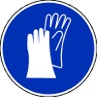 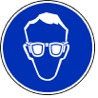                        Schutzbrille                                         SchutzhandschuheDie Betriebsanweisung für Schülerinnen und Schüler wird beachtet.Ersatzstoffprüfung (gem. TRGS 600)Durchgeführt. Die notwendigen Schutzmaßnahmen werden getroffen.AnmerkungenH290 		Kann gegenüber Metallen korrosiv sein.H302 		Gesundheitsschädlich bei Verschlucken.H314		Verursacht schwere Verätzungen der Haut und schwere Augenschäden.H315 H319 		Verursacht schwere Augenreizung.H335 		Kann die Atemwege reizen.H400 		Sehr giftig für Wasserorganismen H410 		Sehr giftig für Wasserorganismen, mit langfristiger Wirkung.H411 		Giftig für Wasserorganismen, mit langfristiger Wirkung.P261_f  		Einatmen von Gas/Nebel/Dampf/Aerosol vermeiden.P264 		Nach Handhabung Hände gründlich waschen.P270 		Bei Verwendung dieses Produkts nicht essen, trinken oder rauchen.P273 		Freisetzung in die Umwelt vermeiden.P280 		Schutzhandschuhe/Schutzkleidung/Augenschutz/Gesichtsschutz tragen.P301+312 	Bei Verschlucken: Bei Unwohlsein Giftinformationszentrum/Arzt anrufen.P301+330+331 	Bei Verschlucken: Mund ausspülen. Kein Erbrechen herbeiführen.P302+352 	Bei Berührung mit der Haut: Mit viel Wasser und Seife waschen.P303+361+353 	Bei Berührung mit der Haut (oder dem Haar): Alle kontaminierten Kleidungsstücke sofort ausziehen. Haut mit 		Wasser abwaschen/duschen.P304+340 	Bei Einatmen: Die Person an die frische Luft bringen und für ungehinderte Atmung sorgen. P305+351+338 	Bei Berührung mit den Augen: Einige Minuten lang vorsichtig mit Wasser ausspülen. Eventuell. vorhandene 		Kontaktlinsen nach Möglichkeit entfernen. Weiter ausspülen.P308+310 	Bei Exposition oder falls betroffen: Sofort Giftinformationszentrum/Arzt anrufen.P309+310 	Bei Exposition oder Unwohlsein: Sofort Giftinformationszentrum oder Arzt anrufen.P312 		Bei Unwohlsein Giftinformationszentrum/Arzt anrufen.P330 		Mund ausspülen.P391 		Ausgetretene Mengen auffangen.P403+233 	An einem gut belüfteten Ort aufbewahren. Behälter dicht verschlossen halten.P501		Inhalt/Behälter Sondermüll zuführen.Schule:Datum:				Lehrperson:					Unterschrift:Schulstempel:© Ulrich Wunderlin / Atelierschule Zürich / Erstelldatum: 16.05.2015______________________________________________________________________________NameSignalwortPiktogrammeH-SätzeEUH-SätzeP-SätzeAGW in mg m-3Fehling-Lösung IAchtung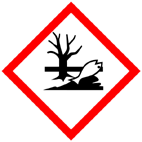 H411keineP273P391P501---Fehling-Lösung IIGefahr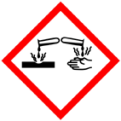 H290 H314keineP280 P308+310P303+361+353P305+351+338---Kupfer(I)oxid(Reaktionsprodukt)Gefahr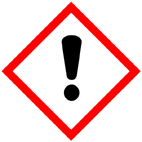 H302 H410keineP264 P270 P273P301+312 P330 P501Salzsäure (w = 20%)AchtungH290 H315 H319 H335keineP261_f  P280P305+351+338P304+340 P312 P403+2333Resorcin (1,3 Dihydroxybenzen)AchtungH302 H319 H315 H400keineP273P302+352P305+351+33814Demin. WasserHefeSaccharoseGefahrenJaNeinSonstige Gefahren und HinweiseDurch EinatmenXFehling-Probe: Achtung, Siedeverzug vermeiden.Durch HautkontaktXFehling-Probe: Achtung, Siedeverzug vermeiden.BrandgefahrXFehling-Probe: Achtung, Siedeverzug vermeiden.ExplosionsgefahrXFehling-Probe: Achtung, Siedeverzug vermeiden.Durch AugenkontaktXFehling-Probe: Achtung, Siedeverzug vermeiden.